Publicado en  el 14/10/2016 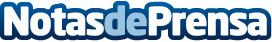 Noysi añade servicio de videollamadasLa aplicación de comunicación Noysi ha implantado nuevas funciones a su plataforma para facilitar, de este modo, el contacto entre profesionales o su uso empresarialDatos de contacto:Nota de prensa publicada en: https://www.notasdeprensa.es/noysi-anade-servicio-de-videollamadas_1 Categorias: Innovación Tecnológica http://www.notasdeprensa.es